от «28» декабря  2017 г.		                                                                            № 2064Об утверждении муниципальнойцелевой программы МО «Город Мирный»«Модернизация объектов коммунальной инфраструктуры» на 2018-2022 гг.В соответствии с Федеральным законом от 06.10.2003 № 131-ФЗ «Об общих принципах организации местного самоуправления в Российской Федерации», Постановлением городской Администрации от 12.12.2014 № 820 «О порядке разработки, реализации и оценки эффективности муниципальных целевых программ муниципального образования «Город Мирный" Мирнинского района Республики Саха (Якутия)», Постановлением городской Администрации от 08.12.2017 № 1914 «О Перечне муниципальных целевых программ МО «Город Мирный», городская Администрация постановляет:Утвердить прилагаемую муниципальную целевую программу МО «Город Мирный» «Модернизация объектов коммунальной инфраструктуры» на период 2018-2022 гг. Опубликовать настоящее Постановление в порядке, установленном Уставом МО «Город Мирный».Контроль исполнения настоящего Постановления оставляю за собой.Глава города					                                              К.Н. АнтоновУтвержденаПостановлением городской Администрацииот «28» декабря 2017 г. № 2064Программа«Модернизация объектов коммунальной инфраструктуры»на 2018-2022 годыг. Мирный 2017 г.ПРОГРАММА«МОДЕРНИЗАЦИЯ ОБЪЕКТОВ КОММУНАЛЬНОЙ ИНФРАСТРУКТУРЫ» НА 2018-2022 ГОДЫ1. ПАСПОРТ2. Характеристика проблемы	Жилищно-коммунальное хозяйство является одной из жизнеобеспечивающих и социально значимых отраслей экономики. Системы тепло-, водо-, газоснабжения и канализации (далее ТВГС и К) являются важнейшей неотъемлемой частью коммунальной инфраструктуры и имеют решающее значение в обеспечении жизнедеятельности и развитии муниципального образования.	Необходимость дальнейшего строительства и модернизации систем водоснабжения и водоотведения города Мирного обусловлена потребностями жилищного и промышленного строительства, повышающимся требованиям к качеству услуг, экологическим последствиям их предоставления.Водоснабжение и водоотведение объектов города Мирного обеспечивает ООО «ПТВС». Водоснабжение осуществляется из водохранилища (20,44 млн. м3), расположенного на реке Ирелях. В г. Мирном комплекс сооружений ВОС состоит из новой насосно-фильтровальной станции (проектная производительность 20 тыс. м3/сутки) и старой (проектная производительность 14 тыс. м3/сутки). Данные станции предназначены для подготовки хозяйственно - питьевой воды и обеспечения города водой необходимого качества, а также обеспечения технической водой промышленных объектов (котельные, «КСМ», «ГРЭС»).В г. Мирном существует централизованная система канализации, принимающая хозяйственно-бытовые сточные воды от многоэтажной жилой застройки, общественных зданий, а также от промышленных предприятий, расположенных в центральной части города. Действуют канализационно-насосные станции (далее – КНС) в мкр. Заречном, п. Верхнем, п. Нижнем. В декабре 2013 года состоялась торжественная церемония пуска в эксплуатацию насосно-фильтровальной станции водоочистных сооружений производительностью 20 тыс. м3/сутки. Станция водоочистки в городе была построена в максимально короткие сроки.Техническим заданием на строительство дополнительных ВОС было предусмотрено увеличение производительности существующих водопроводных очистных сооружений  г. Мирного производительностью 14000 м3/сут на 20000 м3/сут. Суммарная производительность ВОС составляет 34000 м3/сут.Теплоснабжение объектов города обеспечивают ООО «ПТВС» (котельные СВК и Промзоны), ПАО «Якутскэнерго» (котельная Мирнинской городской резервной электростанции), котельная ПАКУ в п. Аэропорт и две электробойлерные «Пеледуй» и «Экспедиционная», находящиеся на обслуживании МУП «Коммунальщик».	Северо-восточная котельная (СВК) является основной газовой котельной, которая обеспечивает теплом все многоквартирные дома муниципального образования «Город Мирный», а также большую часть промышленных предприятий. Котельная оснащена четырьмя водогрейными котлами КВГМ–116,3/150 и двумя паровыми котлами ДЕ–25/14, суммарная мощность котлов – 433 Гкал/час.В качестве топлива используется природный газ, метан производства АО «АЛРОСА-Газ», резервное топливо – дизтопливо. Котельная обеспечивает теплом и часть промышленных предприятий города. Котельная Промзоны является второй на предприятии по мощности газовой котельной. Обеспечивает теплом промышленные предприятия, расположенные в нижней части муниципального образования «Город Мирный». Котельная оснащена тремя водогрейными котлами КВГМ-20 мощностью 60 Гкал/час. Работает котельная в пиковом режиме январь – февраль, а также на обеспечение горячего водоснабжения в период с июня по август, топливо – газ, в качестве резервного используется дизельное топливо. Из всех источников теплоснабжения муниципальными являются котельные, обслуживаемые МУП «Коммунальщик», -  ПАКУ, «Экспедиционная», «Пеледуй». Котельная ПАКУ мощностью 3 Гкал/ч, обеспечивающая тепловой энергией  жилищного фонда.Электрокотельная Мирнинской городской электростанции ПАО «Якутскэнерго» обеспечивает услугами по теплоснабжению объекты ПАО «Якутскэнерго» и прочих потребителей.  На котельной установлено шесть котлов УТ10С-6,1 и десять котлов КЭВ 6000. Данная котельная является резервной на случай аварийной ситуации на основной городской котельной «СВК».Нефтяная котельная ПАКУ оборудована тремя котлами ВК-21 и обеспечивает услугами по теплоснабжению жилые здания в районе Аэропорта. В 2016 году приобретены для модернизации данной котельной котел КВ 1,9а, а также подогреватель и фильтр для нефти.Электрокотельная «Пеледуй» оборудована четырьмя электрокотлами КЭВ-100 и отапливает жилые здания в районе Аэропорта. Котельная «Экспедиционная» оборудована двумя электрокотлами и снабжает тепловой энергией два жилых здания по улице Экспедиционной. На протяжении продолжительного времени большой проблемой города было отсутствие магистральных сетей трубопровода водоснабжения и водоотведения в 3-м, 13-м, 19-м кварталах города. Городскими властями практически решена проблема подключения жилых многоквартирных домов 3-го квартала.На основании разработанного проекта в 2011 году за счет средств городского бюджета были выполнены мероприятия по строительству наружных сетей тепло-водоснабжения и канализации от жилого дома № 24 до жилого дома № 34 по ул. 40 лет Октября. В 2015 году в рамках муниципальной целевой программы выполнено строительство наружных сетей ТВС и К от жилого дома №28а до жилого дома № 32а по ул. 40 лет Октября.В 2017 году выполнены работы по устройству подводящих сетей водоснабжения и водоотведения к жилым домам №24а, 26а, 26б по ул. 40 лет Октября. Выполнен в 2015 году ремонт магистральных и подводящих сетей ТВС и К в п. Аэропорт, ул. Газовиков. В 2016 году продолжены работы по ремонту подводящих сетей п. Аэропорт. Также для качественного водоснабжения жителей домов индивидуальной постройки выполнен капитальный ремонт кубовых: в 2014 г. – 1 шт.; 2015 г. – 2 шт.; в 2016 г. – 5 шт. в 2017 г. – 10 шт.В 2017 году выполнены работы по частичному ремонту городского коллектора в районе Верхний в районе многоквартирного дома №18 по ул. Звездной и здания Почты.3. Основные цели и задачиЦелью настоящей программы является развитие систем коммунальной инфраструктуры муниципального образования.Основной задачей программы является:Разработка и реализация мероприятий по строительству новых объектов, реконструкции и модернизации существующих объектов систем теплоснабжения, водоснабжения, водоотведения и очистки сточных вод с целью повышения их технологической эффективности, надежности и безопасности функционирования и развития.4. Перечень программных мероприятийПрограмма предусматривает ежегодное выполнение мероприятий,  направленных на предоставление качественных жилищно-коммунальных услуг, включающих организационно - проектные, строительные и другие программные действия с указанием видов (состава) и объемов работ, источников финансирования, сроков выполнения и исполнителей работ.Основой программы является система мероприятий, согласованных по ресурсам, исполнителям и срокам осуществления.Мероприятия по ремонту здания электробойлерной «Пеледуй», теплопункта «Газовик», обеспечению жителей района Аэропорт круглогодичным ГВС, заменой питьевой емкости, строительству сетей водоснабжения и водоотведения 3-го квартала,  «УСЛЭП» (ш. 50 лет Октября), «13 квартал», водоотведения ул. Газовиков.	Мероприятия по приобретению и поставке блочно-модульного центрального теплопункта (ЦТП) для района Аэропорта Мероприятия по модернизации котельного и насосного оборудования и ремонту кубовых, а также мероприятия по снижению безучетного потребления  ресурсов на кубовых.Для организации бесперебойного обеспечения водоснабжения на территории муниципального образования «Город Мирный» и в связи со значительным износом кубовых запланированы мероприятия по капитальному ремонту кубовых на период 2018-2022 гг. 5. Ресурсное обеспечение программы(руб.)Объемы финансирования программы подлежат ежегодному уточнению, исходя из реальной ситуации формирования местного бюджета на очередной финансовый год.6. Механизм реализации программыРеализация программы за счет средств местного бюджета осуществляется путём исполнения мероприятий, являющихся стратегическими направлениями достижения поставленной цели. Программные мероприятия подробно изложены в разделе 4.Реализация программы осуществляется на основе муниципальных контрактов (договоров) на закупку и поставку продукции для муниципальных нужд, заключаемых муниципальными заказчиками. Отбор объектов и проектов программных мероприятий и их исполнителей производится на конкурсной основе в соответствии с Федеральным законом от 05.04.2013 № 44-ФЗ «О контрактной системе в сфере закупок товаров, работ, услуг для обеспечения государственных и муниципальных нужд».С целью освещения целей и задач программы и привлечения населения к ее реализации, соответствующие исполнители мероприятий программы организуют информационно - разъяснительную работу с населением через средства массовой информации.В программу могут вноситься изменения и дополнения в связи с изменением действующей нормативно-правовой базы и с учетом социально-экономического положения МО «Город Мирный».Управление реализацией программы и контроль её исполнения осуществляется в соответствии с Постановлением городской Администрации от 12.12.2014 № 820  «О порядке разработки, реализации и оценки эффективности муниципальных целевых программ  муниципального образования «Город Мирный» Мирнинского района Республики Саха (Якутия)».7. Оценка эффективности программыОценка эффективности Программы осуществляется в соответствии с  Постановлением городской Администрации от 12.12.2014 № 820  «О порядке разработки, реализации и оценки эффективности муниципальных целевых программ  муниципального образования «Город Мирный» Мирнинского района Республики Саха (Якутия)» и будет осуществлена на основе следующих целевых индикаторов (таблица 1).Оценка эффективности Программы осуществляется Координатором программы  по итогам ее исполнения за отчетный финансовый год и в целом после завершения её реализации.Оценка эффективности Программы будет ежегодно производиться на основе использования системы целевых индикаторов, которая обеспечит мониторинг динамики изменений за оцениваемый период, с целью уточнения задач и мероприятий программы.Для оценки эффективности Программы используются следующие целевые индикаторы (таблица 1).Оценка эффективности реализации программы определяется на основании двух критериев:	-	нефинансовых результатов;	-	финансовых результатов.	Нефинансовые результаты. Под нефинансовыми результатами понимается степень достижения запланированного уровня целевых показателей программы. 	Оценка эффективности программы производится путем сравнения текущих значений целевых индикаторов с установленными программой значениями Применяется для индикаторов, значение которых приводится в числовом выражении:                                      I факт                             I n = -----------, где:                                       I планI n - значение  n-го индикатора, расчет которого приводится в числовом выражении;I факт - фактическое значение индикатора (показателя);I план - плановое значение индикатора (показателя).Финансовые результаты. Под финансовыми результатами понимается уровень освоения финансовых средств, направляемых на реализацию программных мероприятий и определяется по формуле:Кф =Vф/Vn*100, где:Кф-соотношение освоенных финансовых средств и запланированного финансирования программы;Vф-объём средств, выделенных в бюджете города на реализацию мероприятий программы;Vn-объём запланированного совокупного финансирования программы.	Для расчёта интегрального значения индикатора, определяющего эффективность реализации программы применяется формула:                                          SUM I                                    R = ----------,         где:                                         nR  - интегральная оценка целевой программы; SUM I – сумма всех индикаторов;n  - количество индикаторов.	На основании проведенной оценки эффективность реализации Программы ранжируется следующим образом:если показатель превышает 0,8 - цели программного мероприятия достигнуты;если показатель составит менее 0,8 - цели программного мероприятия не достигнуты.	По итогам проведенной оценки эффективности реализации программы могут быть внесены следующие предложения по дальнейшей реализации программы:а) о корректировке целей, задач, перечня мероприятий программы;б) о смене форм и методов управления реализации программы;в) о сокращении финансирования программы за счет средств местного бюджетаСИСТЕМА ИНДИКАТОРОВ (ПОКАЗАТЕЛЕЙ) «Модернизация объектов коммунальной инфраструктуры»на 2018-2022 годытаблица 1АДМИНИСТРАЦИЯМУНИЦИПАЛЬНОГО ОБРАЗОВАНИЯ«Город Мирный»МИРНИНСКОГО РАЙОНАПОСТАНОВЛЕНИЕ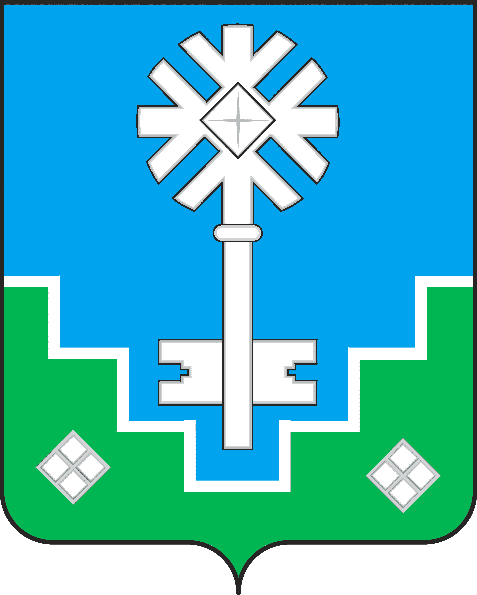 МИИРИНЭЙ ОРОЙУОНУН«Мииринэйкуорат»МУНИЦИПАЛЬНАЙ ТЭРИЛЛИИДЬАhАЛТАТАУУРААХНаименование программы Муниципальная целевая программа МО «Город Мирный» «Модернизация объектов коммунальной инфраструктуры»  на 2018-2022 годы (далее – программа)Дата принятия решения о разработке программыРаспоряжение Администрации МО «Город Мирный» от 12.07.2016 №284 «Об утверждении перечня муниципальных целевых программ МО «Город Мирный», назначенных к разработке и утверждению на 2017-2022 годы в новой редакции»,Постановление Администрации МО «Город Мирный» от 08.12.2017 № 1914 «О Перечне муниципальных целевых программ МО «Город Мирный»Координатор программы1-й Зам. Главы Администрации по ЖКХ, имущественным и земельным отношениям Основной разработчик программы, исполнитель программыМуниципальное казённое учреждение «Управление жилищно-коммунального хозяйства» МО «Город Мирный»Цель программыРазвитие систем коммунальной инфраструктуры города.Задачи программыРазработка и реализация мероприятий по строительству новых объектов, реконструкции и модернизации существующих объектов систем теплоснабжения, водоснабжения, водоотведения с целью повышения их технологической эффективности, надежности и безопасности функционирования и развития. Сроки и этапы реализации программы2018-2022 годыПеречень основных мероприятийМероприятия по строительству, реконструкции и технической модернизации коммунальных объектов.Мероприятия по комплексному развитию инженерных сетей тепло-, водоснабжения и водоотведения.Механизм реализации программыРеализация программы за счет средств местного бюджета осуществляется на основе муниципальных контрактов (договоров) на закупку и поставку продукции для муниципальных нужд, заключаемых муниципальными заказчиками. Отбор объектов и проектов программных мероприятий и их исполнителей производится на основе открытых торгов в соответствии с Федеральным законом от 05.04.2013 № 44-ФЗ «О контрактной системе в сфере закупок товаров, работ, услуг для обеспечения государственных и муниципальных нужд»Объем и источники финансирования программыОбщий объем расходов на реализацию программы составляет:Всего: 148 715 643,98 руб.В том числе:Государственный бюджет РС(Я) – 0,00 руб.Бюджет МО «Мирнинский район» - 0,00 руб.Бюджет МО «Город Мирный» - 148 715 643,98 руб.Иные источники –0,00 руб.Ожидаемые конечные результаты реализации программыСтроительство новых инженерных сетей водоснабжения и водоотведения.Обеспечение требуемого уровня надежности и безопасности систем тепло-, водоснабжения, водоотведения.Модернизация источников тепла.Снижение  аварийности   и   повышение   надежности эксплуатации объектов коммунального комплекса.Перечень индикаторов эффективности мероприятий программы1. Строительство сетей водоотведения.2. Строительство сетей водоснабжения.3. Модернизация  кубовых.Система организации контроля исполнителя программыОперативный контроль осуществляется в форме отчёта  и мониторинга в соответствии с Положением о порядке разработки, реализации и оценки эффективности муниципальных  целевых программ, утвержденным Постановлением городской Администрации от 12.12.2014 № 820.ВсегоВ т. ч. Гос. бюджет РС(Я)Бюджет МО «Мирнинский район»Бюджет МО «Город Мирный»Иные источники2018-2022 годы148 715 643,980,000,00148 715 643,980,00201837 165 319,980,000,0037 165 319,980,00201953 700 324,000,000,0053 700 324,000,00202021 725 000,000,000,0021 725 000,000,00202120 700 990,000,000,0020 700 990,000,00202215 424 010,000,000,0015 424 010,000,00

N 
п/пПрограммные   
мероприятия,   
обеспечивающие  
выполнение задачиОжидаемый результат
от реализованных  
программных    
мероприятий (в   
натуральном    
выражении), эффектЗначения индикаторов      
(показателей)Значения индикаторов      
(показателей)Значения индикаторов      
(показателей)Значения индикаторов      
(показателей)Значения индикаторов      
(показателей)Значения индикаторов      
(показателей)

N 
п/пПрограммные   
мероприятия,   
обеспечивающие  
выполнение задачиОжидаемый результат
от реализованных  
программных    
мероприятий (в   
натуральном    
выражении), эффектБазовый периодна 2017 г.прогнозный период (нарастающим итогом)прогнозный период (нарастающим итогом)прогнозный период (нарастающим итогом)прогнозный период (нарастающим итогом)прогнозный период (нарастающим итогом)

N 
п/пПрограммные   
мероприятия,   
обеспечивающие  
выполнение задачиОжидаемый результат
от реализованных  
программных    
мероприятий (в   
натуральном    
выражении), эффектБазовый периодна 2017 г.2018 г.2019 г.2020 г.2021 г.2022 г.Цель: организация и проведение мероприятий, направленных на снижение уровня общего износа основных фондов, для улучшения предоставления услуг в целях снижения потерь при эксплуатации систем -  тепло, - водоснабжения, водоотведения.Цель: организация и проведение мероприятий, направленных на снижение уровня общего износа основных фондов, для улучшения предоставления услуг в целях снижения потерь при эксплуатации систем -  тепло, - водоснабжения, водоотведения.Цель: организация и проведение мероприятий, направленных на снижение уровня общего износа основных фондов, для улучшения предоставления услуг в целях снижения потерь при эксплуатации систем -  тепло, - водоснабжения, водоотведения.Цель: организация и проведение мероприятий, направленных на снижение уровня общего износа основных фондов, для улучшения предоставления услуг в целях снижения потерь при эксплуатации систем -  тепло, - водоснабжения, водоотведения.Цель: организация и проведение мероприятий, направленных на снижение уровня общего износа основных фондов, для улучшения предоставления услуг в целях снижения потерь при эксплуатации систем -  тепло, - водоснабжения, водоотведения.Цель: организация и проведение мероприятий, направленных на снижение уровня общего износа основных фондов, для улучшения предоставления услуг в целях снижения потерь при эксплуатации систем -  тепло, - водоснабжения, водоотведения.Цель: организация и проведение мероприятий, направленных на снижение уровня общего износа основных фондов, для улучшения предоставления услуг в целях снижения потерь при эксплуатации систем -  тепло, - водоснабжения, водоотведения.Цель: организация и проведение мероприятий, направленных на снижение уровня общего износа основных фондов, для улучшения предоставления услуг в целях снижения потерь при эксплуатации систем -  тепло, - водоснабжения, водоотведения.Цель: организация и проведение мероприятий, направленных на снижение уровня общего износа основных фондов, для улучшения предоставления услуг в целях снижения потерь при эксплуатации систем -  тепло, - водоснабжения, водоотведения.Задача 1. Развитие систем коммунальной инфраструктуры Задача 1. Развитие систем коммунальной инфраструктуры Задача 1. Развитие систем коммунальной инфраструктуры Задача 1. Развитие систем коммунальной инфраструктуры Задача 1. Развитие систем коммунальной инфраструктуры Задача 1. Развитие систем коммунальной инфраструктуры Задача 1. Развитие систем коммунальной инфраструктуры Задача 1. Развитие систем коммунальной инфраструктуры 1.Строительство сетей  водоотведения Протяженность участка построенных сетей водоотведения (м.п.)5131 500(2 013)1 000(3 013)0(3 013)0 (3 013)0(3 013)2.Строительство сетей водоснабжения Протяженность участка построенных сетей водоснабжения (м.п.)1 5560 (1 556)740(2 296)0 (2 296)0(2 296)0(2 296)3.Модернизация кубовыхКоличество модернизированных (капитальный ремонт, замена) кубовых (ед.)174(21)6(27)6(33)3(36)0(36)Приложениек Постановлению городской Администрацииот "______" ___________ 2017г. № _______СИСТЕМА ПРОГРАММНЫХ МЕРОПРИЯТИЙ МУНИЦИПАЛЬНОЙ ЦЕЛЕВОЙ ПРОГРАММЫ МО «ГОРОД МИРНЫЙ»«МОДЕРНИЗАЦИЯ ОБЪЕКТОВ КОММУНАЛЬНОЙ ИНФРАСТРУКТУРЫ» НА 2018-2022 ГОДЫПЕРЕЧЕНЬ ПРОГРАММНЫХ МЕРОПРИЯТИЙНомер проектаНаименование проекта (раздел, объект, мероприятие)Всего финансовых средствГосударственный бюджет Республики Саха (Якутия)Бюджет МО "Мирнинский район"Бюджет МО "Город Мирный"Иные источникиИсполнителиНомер проектаНаименование проекта (раздел, объект, мероприятие)Всего финансовых средствГосударственный бюджет Республики Саха (Якутия)Бюджет МО "Мирнинский район"Бюджет МО "Город Мирный"Иные источникиИсполнителиНомер проектаНаименование проекта (раздел, объект, мероприятие)Всего финансовых средствГосударственный бюджет Республики Саха (Якутия)Бюджет МО "Мирнинский район"Бюджет МО "Город Мирный"Иные источникиИсполнители12345678Развитие систем коммунальной инфраструктуры муниципального образования148 715 643,980,000,00148 715 643,980,00201837 165 319,980,000,0037 165 319,980,00201953 700 324,000,000,0053 700 324,000,00202021 725 000,000,000,0021 725 000,000,00202120 700 990,000,000,0020 700 990,000,00202215 424 010,000,000,0015 424 010,000,001.Строительство, реконструкция и техническая модернизация объектов ТВК21 100 000,000,000,0021 100 000,000,00МКУ "УЖКХ"20184 100 000,004 100 000,0020199 000 000,009 000 000,0020202 000 000,002 000 000,0020216 000 000,006 000 000,0020220,000,002.Строительство распределительных сетей водоотведения и водоснабжения к жилым домам17 243 504,000,000,0017 243 504,000,00МКУ "УЖКХ"20181 500 000,001 500 000,00201915 743 504,0015 743 504,0020200,000,0020210,000,0020220,000,003.Строительство сетей водоснабжения, водоотведения к жилым домам30 028 825,000,000,0030 028 825,000,00МКУ "УЖКХ"201820 252 535,0020 252 535,0020199 776 290,009 776 290,0020200,0020210,0020220,004.Капитальный ремонт городского коллектора4 000 000,000,000,004 000 000,000,00МКУ "УЖКХ"20180,000,0020191 000 000,001 000 000,0020201 000 000,001 000 000,0020211 000 000,001 000 000,0020221 000 000,001 000 000,005.Модернизация котельного и насосного оборудования6 230 000,000,000,006 230 000,000,00МКУ "УЖКХ"20180,000,0020192 930 000,002 930 000,0020203 300 000,003 300 000,0020210,000,0020220,000,006.Содержание и обслуживание кубовых54 500 529,980,000,0054 500 529,980,00МКУ "УЖКХ"20185 999 999,985 999 999,98201911 050 530,0011 050 530,00202011 725 000,0011 725 000,00202112 500 990,0012 500 990,00202213 224 010,0013 224 010,007.Ремонт кубовых7 500 000,000,000,007 500 000,000,00МКУ "УЖКХ"20182 500 000,002 500 000,0020192 500 000,002 500 000,0020202 500 000,002 500 000,0020210,0020220,008.Мероприятия по снижению безучетного потребления  ресурсов на кубовых1 300 000,000,000,001 300 000,000,00МКУ "УЖКХ"20180,000,002019700 000,00700 000,002020200 000,00200 000,002021200 000,00200 000,002022200 000,00200 000,009.Выполнение ПИР, в т.ч. экспертиза проектов4 000 000,000,000,004 000 000,000,0020180,000,0020191 000 000,001 000 000,0020201 000 000,001 000 000,0020211 000 000,001 000 000,0020221 000 000,001 000 000,0010.Мероприятия по содержанию муниципального имущества 2 812 785,000,000,002 812 785,000,00Администрация МО "Город Мирный"20182 812 785,002 812 785,0020190,0020200,0020210,0020220,00